Техническое задание N2/2020 от 20 октября 2020 годаК предложению на оказание услуг в соответствии с техническим заданием должны быть приложены: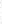 - фирменное наименование (наименование), сведения об организационно-правовой форме, о месте нахождения, почтовый адрес (для юридического лица), (фамилия, имя, отчество, паспортные данные, сведения о месте жительства (для физического лица, в т.ч. осуществляющего предпринимательскую деятельность без образования юридического лица), номер контактного телефона (карточка предприятия); - предложение на поставку товаров (выполнение работ/оказание услуг), предусмотренных техническим заданием.  Директор АНО «ЦПП РА»                                                                                   А.Ю. ЧичФОРМАПредложение об оказании услуг по техническому заданию N 2/2020 от 20 октября 2020 г.ЗаказчикАвтономная некоммерческая организация «Центр поддержки предпринимательства Республики Адыгея»Наименование и объем услугРазработка франшиз предпринимателей.С целью оказания услуг субъектам МСП Исполнитель осуществляет:Аудит бизнеса;Анализ конкурентов;Анализ рынка франчайзинга в нише по регионам;Определение целевой аудитории на покупку франшизы;Определение целевой аудитории на продукт;Разработка план график проекта;Разработка пакетов франшизы;Проработка взаимодействия с франчайзи и этапы работы;Определение стоимости франшизы;Определение дополнительных источников заработка с франчайзинга;Разработка финансовой модели бизнеса;Определение смысловых единиц бизнеса;Проработка фирменного стиля компании;Формирование уникального торгового предложения;Разработка Brandbook;Разработка продающей презентации;Разработка продающей landing page;Анализ и определение рекламных каналов;Составление списка площадок для коммуникации;Утверждение бюджета на рекламу;Изготовление рекламных материалов;Запуск рекламной кампании.Срок оказания услугДо 5 декабря 2020 годаТребования к услугамУслуги должны быть оказаны в полном объеме, в срок и надлежащего качества, согласно требованиям настоящего технического задания и условиям Договора. Качество услуг должно соответствовать стандартам качества, установленным законодательством РФ. Порядок оплаты услугСогласно договораПорядок сдачи-приемки результатов услугПо окончанию работ Исполнитель направляет Заказчику Акт сдачи-приемки оказанных услуг (далее – Акт).В течение 5 (пяти) рабочих дней с даты получения Акта, Заказчик обязуется принять оказанные услуги путем подписания Акта и передачи его Исполнителю, или отказаться от приемки оказанных услуг, письменно сообщив Исполнителю о необходимости доработки.Под доработкой стороны понимают приведение результата оказанных услуг в соответствие с требованиями, согласованными сторонами.Если по истечении установленного срока для приемки оказанных услуг Исполнитель не получит подписанный Акт или мотивированный отказ, услуги считаются оказанными надлежащим образом и принятыми Заказчиком в полном объеме.Место подачи предложенийРеспублика Адыгея, г. Майкоп, ул. Пионерская, д. 324.Дата начала приема предложений20 октября 2020 годаДата и время окончания срока03 ноября 2020 года до 11:00Фирменное наименование/ФИО исполнителяИНН, КПП, ОГРН/ИНН и ОГРНИП (Для юридических ЛИЦ/ИНДИВИДУАЛЬНЫХ предпринимателей) исполнителяМесто нахождения (место жительства) исполнителя(юридический, почтовый)Наименование и объем предлагаемых услугСрок предоставления услугЦена услуг с НДС (или без НДС), НДФЛ и всеми взносами в рубляхФИО и должность уполномоченного лица исполнителяПодпись уполномоченного лица исполнителя, дата подписания